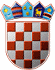            REPUBLIKA HRVATSKA
KRAPINSKO-ZAGORSKA ŽUPANIJA                       Ž U P A NKLASA: 311-01/21-01/83URBROJ: 2140/01-02-20-6Krapina,   29. ožujak 2021.Temeljem Odluke župana o dodijeli potpore za obrtna sredstva tradicijskim i umjetničkim obrtima (KLASA: 311-01/21-01/83, URBROJ: 2140/01-02-21-5 od 24.03.2021.) i članka 32. Statuta Krapinsko-zagorske županije (“Službeni glasnik Krapinsko-zagorske županije”,  broj 13/01., 5/06., 14/09., 11/13., 26/13.-pročišćeni tekst, 13/18., 5/20. i 10/21.), Župan Krapinsko-zagorske županije raspisujeJAVNI  POZIV
Mjera COVID 19 za dodjelu bespovratnih sredstva za obrtna sredstva tradicijskim i umjetničkim obrtima na području Krapinsko-zagorske županijeKORISNICI POTPORE Korisnici potpore su:obrti koji obavljaju djelatnost na tradicijski način uporabom tradicijskih materijala i tehnologija, sukladno  Pravilniku o tradicijskim, odnosno umjetničkim obrtima  (NN 112/2007.).koji za su registrirani i posluju najmanje tri mjeseca prije podnošenja zahtjeva (za Javni poziv za dodjelu potpora tradicijske / umjetničke obrte) na području Krapinsko-zagorske županije,koji su namjenski opravdali bespovratna sredstva dobivena od strane Krapinsko-zagorske županije u prethodnom periodu.Potpore po ovom Pravilniku odobravaju se obrtnicima za slijedeće djelatnosti:NAMJENA ULAGANJA POTPORE Potpore se odobravaju za:financiranje plaća,financiranje režijskih troškova i ostalih osnovnih troškova poslovanja (tzv. hladni        pogon),zakup poslovnog prostora,knjigovodstvene usluge,nabava sirovina,podmirenje obveza prema dobavljačima i ostalih troškova tekućeg poslovanja,uređenje poslovnog prostora,edukacija / stručno osposobljavanje,promotivne aktivnosti (promotivni materijali, uređenje web stranice).Potpore se ne odobravaju za:plaćanje PDV-aplaćanje kreditnih obveza prema poslovnim bankamaIZNOS POTPORE Iznos potpore iznosi 5.000,00 knPOTREBNA DOKUMENTACIJA ZA OSTVARENJE POTPOREZahtjevi se podnose na Obrascu za dodjelu potpore, sastavni su dio Javnog poziva uz koji se prilaže sljedeća dokumentacija:Ispunjeni obrazac prijave, (Prilog 1),Preslika obrtnice,Original potvrde Porezne uprave o nepostojanju duga ne starija od 30 dana ili  potvrda Porezne uprave da je odobrena obročna otplata dugaPopunjena Izjava o korištenim potporama male vrijednosti (trebaju je ispuniti i podnositelji prijave koji nisu koristili državne potpore),  (Prilog 2) Krapinsko-zagorska županija će prije isplate sredstava provjeriti solventnost obrtaPo potrebi, Upravni odjel za  gospodarstvo, poljoprivredu, turizam, promet i  komunalnu infrastrukturu može zatražiti dodatnu dokumentaciju i dodatna obrazloženja.5. NAČIN I ROKOVI PODNOŠENJA ZAHTJEVAZahtjev za dodjelu potpore (Prilog 1) sa potrebnom dokumentacijom dostavlja se u zatvorenoj omotnici  preporučeno na adresu: Krapinsko-zagorska županija,UO za gospodarstvo, poljoprivredu, turizam, promet i komunalnu infrastrukturu,49000 KrapinaMagistratska 1Za JAVNI  POZIV
Mjera COVID 19 za dodjelu bespovratnih sredstva za obrtna sredstva tradicionalnim i umjetničkim obrtima na području Krapinsko-zagorske županijesa naznakom „NE OTVARAJ“Vanjska omotnica mora sadržavati puno ime i prezime i adresu podnositelja zahtjeva.Natječaj sa zahtjevom i  obrascima (Prilog 1. i Prilog 2.)  bit će objavljeni na web stranici Krapinsko-zagorske županijeZahtjevi za dodjelu potpore po ovom Javnom pozivu primaju se do 12. travnja 2021. godine.6. SREDSTVAUkupno raspoloživa sredstva namijenjena dodijeli bespovratnih sredstva za obrtna sredstva tradicionalnim i umjetničkim obrtima na području Krapinsko-zagorske županije za 2021. godinu iznose 200.000,00 kuna.Ž U P A N                                                                                              Željko KolarNKD2007.Djelatnost prema NKD 2007.Tradicijska djelatnost16.24Proizvodnja bačvaBačvar24.44Proizvodnja bakraBakrokotlar10.8932.99Proizvodnja ostalih prehrambenih proizvodaOstala prerađivačka industrijaLicitar32.12Proizvodnja nakita i srodnih proizvodaZlatar25.50Kovanje, prešanje, štancanje i valjanje metalaKovač23.41Proizvodnja keramičkih proizvoda za kućanstvo i ukrasnih predmetaLončar23.49Proizvodnja ostalih proizvoda od keramikeKeramičar 27.52Proizvodnja neelektričnih aparata za kućanstvo: peći i kaminaPečar-kermičar – izrada krušne peći30.99Proizvodnja vozila koje vuku životinjeKolar16.29Proizvodnja ostalih proizvoda od drva, proizvoda od pluta, slame i pletarskih materijalaSitar24.5Lijevanje metalaLjevač95.24Popravak i restauriranje namještaja i pokućstvaStolar koji se isključivo bavi restauriranjem16.29Proizvodnja ostalih proizvoda od drva, proizvoda od pluta, slame i pletarskih materijalaModel-stolar25.4032.9933.1147.70Proizvodnja oružja i streljivaOstala prerađivačka industrijaPopravak proizvoda od metalaTrgovina na malo ostalom robom u specijaliziranim prodavaonicamaPuškar-graver16.29Proizvodnja košarskih i pletarskih predmetaKošarPletar 15.12Proizvodnja putnih i ručnih torbi i sl., sedlarskih i remenarskih proizvodaTorbar, remenar, rukavičar15.20Proizvodnja obućePostolar10.7210.89Proizvodnja dvopeka, keksa i srodnih proizvoda; proizvodnja trajnih peciva, slastičarskih proizvoda i kolačaProizvodnja ostalih prehrambenih proizvodaMedičar32.99Ostala prerađivačka industrijaSvjećar13.20Tkanje tekstilaTkalac na tkalačkom stanu13.94Proizvodnja užadiUžar14.19Proizvodnja šešira i kapaKitničar32.20Proizvodnja glazbenih instrumenataGlazbalar32.9947.7547.78Ostala prerađivačka industrijaTrgovina na malo kozmetičkim i toaletnim proizvodima u specijaliziranim prodavaonicamaOstala trgovina na malo novom robom u specijaliziranim prodavaonicamaVlasuljar14.19.Proizvodnja ostale odjeće i pribora za odjeću Klobučar81.2Djelatnosti čišćenjaDimnjačar32.9947.78.95.29.Ostala prerađivačka industrijaOstala trgovina na malo novom robom u specijaliziranim prodavaonicamaPopravak ostalih predmeta za osobnu uporabu i kućanstvoKišobranar14.20Proizvodnja proizvoda od krznaKrznar96.09Ostale osobne uslužne djelatnostiPismoslikar23.13Proizvodnja šupljeg staklaStaklopuhački43.91Radovi na krovištuKrovopokrivač slamnatih krovova26.5295.25Proizvodnja satovaPopravak satova i nakitaUrar13.92Proizvodnja gotovih tekstilnih proizvoda, osim odjećePoplunar16.2932.40Proizvodnja ukrasa od drvaProizvodnja igara i igračakaLutkar14.13Proizvodnja ostale vanjske odjećeŠivanje po mjeri10.61Proizvodnja mlinarskih proizvodaMlinar43.3Samo oni građevinarski obrti koji posjeduje dopuštenje Ministarstva kulture RH za obavljanje poslova na zaštiti i očuvanju nepokretnim kulturnim dobrima u smislu izvođenja obrtničkih radovaGrađevinarski obrt 95.23Popravak obuće i proizvoda od kožepostolar